    ? А Р A Р                                                             ПОСТАНОВЛЕНИЕ«17» гинуар 2018 йыл                      № 2                    «17» января 2018 годаОб определении перечня объектов для отбывания осужденными обязательных работ на территории сельского поселения Ишбердинский сельсовет муниципального района Баймакский район Республики БашкортостанВ соответствии со ст. 49 Уголовного Кодекса Российской Федерации, статьей 25 Уголовно-исполнительного Кодекса Российской Федерации, наказание в виде обязательных работ отбывается в местах, определяемых органами местного самоуправления по согласованию с уголовно-исправительными инспекциями. В связи с необходимостью создания условий для отбывания данного вида наказания и определения перечня объектов                                              постановляю:1.Утвердить перечень объектов для отбывания наказания в виде обязательных работ на территории сельского поселения Ишбердинский сельсовет муниципального района Баймакский район Республики Башкортостан.2. Управляющему делами  Администрации сельского поселения Ишбердинский сельсовет муниципального района Баймакский район Республики Башкортостан предоставить фронт работ, подготовить конкретные рабочие места и задания, средства труда, обеспечить соблюдение правил охраны труда и техники безопасности, производственной санитарии.3. Контроль за выполнением осужденными определенных для них работ, уведомление уголовно-исполнительной инспекции при  уклонении осужденных от отбывания наказания, возложить  на управляющего делами Администрации сельского поселения Ишбердинский сельсовет муниципального района Баймакский район Республики Башкортостан.4. Распоряжение № 3 от 20.04.2010г. Администрации сельского поселения Ишбердинский сельсовет муниципального района Баймакский район Республики Башкортостан признать утратившим силу.Глава сельского поселения Ишбердинский Сельсовет муниципального районаБаймакский район РБ                             Г.Р. Исяндавлетова.                                                                             Приложение к постановлению                                                                             № 2 от 17.01.2018 года.  « Согласовано»                                                          « Утверждаю»Начальник филиала по                                         Глава СП ИшбердинскийБаймакскому району ФКУ УИИ                         муниципального районаУФСИН России по РБ                                           Баймакский район РБ________ Байзигитова З.Ф.                                    _______ Г.Р.Исяндавлетова.«___»____________2018г.                                      «___»____________2018г.Распределение объектов для отбывания осужденными наказания в виде обязательных работ на территории сельского поселения Ишбердинский сельсовет муниципального района Баймакский район Республики БашкортостанУправляющий делами                  Умурзакова Л.Р.БАШКОРТОСТАН  РЕСПУБЛИКА№ ЫБАЙМАК  РАЙОНЫ  МУНИЦИПАЛЬ РАЙОНЫНЫ*  ИШБИР:Е  АУЫЛ  СОВЕТЫ АУЫЛ  БИЛ» М»№ Е ХАКИМИ»ТЕ453677,Байма7 районы,Ишбир6е ауылы,С. Юлаев урамы, 29тел.:8(34751) 4-67-44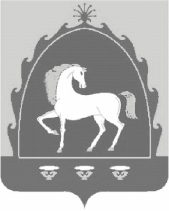 АДМИНИСТРАЦИЯ СЕЛЬСКОГОПОСЕЛЕНИЯ ИШБЕРДИНСКИЙСЕЛЬСОВЕТ МУНИЦИПАЛЬНОГОРАЙОНА БАЙМАКСКИЙ РАЙОНРЕСПУБЛИКИ БАШКОРТОСТАН453677, Баймакский район, с.Ишберда, улица С. Юлаева, 29тел.: 8(34751) 4-67-44№п/пНаименованиепредприятияКоличество рабочих местРуководительПодпись руководителя1Администрация СП Ишбердинский сельсовет МР Баймакский район РБ10Глава СП Исяндавлетова Г.Р.